12 Ιανουαρίου, 2022Πρακτικά Δεύτερης (2ης) Συνεδρίας της Επιτροπής Αξιολόγησηςγια το Διαγωνισμό αρ. :21.103.ΣΣ.ΗΜΥΠαροχή υπηρεσιών συντήρησης ενός Λέιζερ τύπουCarbon Dioxide (CO2) κατασκευής Limmer Laser GmbH  του ΝΑΜ ΙΙΙΗ Επιτροπή Αξιολόγησης συνεδρίασε στις 12/01/2022 (σε συνέχεια της προηγούμενης συνεδρίας στις 20/12/2021) στα γραφεία του Τμήματος. Στη συνεδρία παρέστησαν όλα τα μέλη της Επιτροπής Αξιολόγησης, ως ακολούθως:Η Επιτροπή Αξιολόγησης κατά την διάρκεια της συνεδρίας, έλεγξε την επιστολή του Προσφέροντα στην οποία αναφέρει ότι δεν είχε υπολογίσει στην αρχική προσφορά το σύνολο του εξοπλισμού που αποτελούν το σύστημα και ως εκ τούτου υπέβαλε αναθεωρημένη προσφορά.Η τιμή της αναθεωρημένης προσφοράς είναι χαμηλότερη από την εκτίμηση κόστους του Τμήματος κατά 17,85% και η Επιτροπή Αξιολόγησης/Διαπραγμάτευσης αποφάσισε ότι η προσφορά ικανοποιεί τις απαιτήσεις των εγγράφων του διαγωνισμού και είναι αποδεκτή.Με βάση τα πιο πάνω και σύμφωνα με την έκθεση αξιολόγησης η Επιτροπή Αξιολόγησηςαποφάσισε ομόφωνα την ανάθεση της σύμβασης για τη συντήρηση ενός Λέιζερ τύπουCarbon Dioxide (CO2) κατασκευής Limmer Laser GmbH  του ΝΑΜ ΙΙΙ για περίοδο πέντε (5) χρόνων, στον προσφέροντα IMS Iatromed Services Ltd, η προσφορά του οποίου ικανοποιεί τους όρους του διαγωνισμού.Χριστιάνα ΧαραλάμπουςΣυντονίστρια Επιτροπής Αξιολόγησης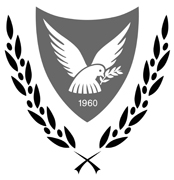 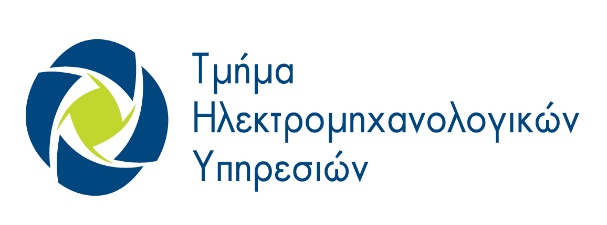 ΚΥΠΡΙΑΚΗ ΔΗΜΟΚΡΑΤΙΑΥΠΟΥΡΓΕΙΟΜΕΤΑΦΟΡΩΝ, ΕΠΙΚΟΙΝΩΝΙΩΝ ΚΑΙ ΕΡΓΩΝΑρ. Φακ.: 13.25.020.21.103Αρ. Τηλ.: 22800453Α/ΑΌνομαΤίτλος1.Χριστιάνα Χαραλάμπους (Συντονίστρια Επιτροπής) Τεχνικός Μηχανικός 1ης Τάξης (Η) - ΗΜΥ2.Αντρέας ΠαναγιώτουΤεχνικός (Η) – ΗΜΥ3.Άντρια ΦελλάΤεχνικός Ελέγχου – Διεύθυνση Ελέγχου ΥΜΕΕ